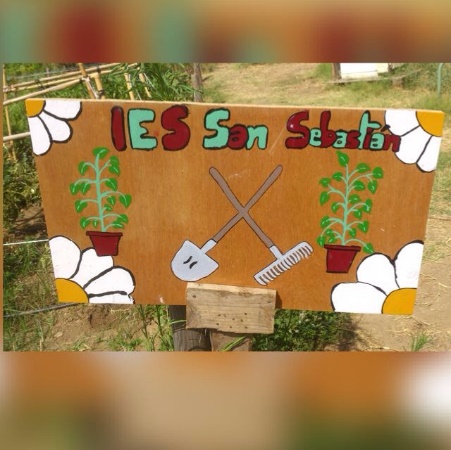 Huelva, 24 de Noviembre de 2017Huerto EcológicoIES San SebastiánEn Huelva,  se reúnen los integrantes  del  Proyecto de Formación en Centro de  “Mi huerto ecológico”, siendo los asistentes: : Olga López, Generoso Rozas, Rocío Lepe, Joaquín del Campo, Cesáreo Rodríguez, Miguel Ángel,   M. Alfonso Romero, José Antonio Castilla, Lupe del Toro,  Juan Cano, Juan J. Correa, Almudena González, Monserrat Medina, Alejandro Ruiz, Mª Teresa González, Manuel Jesús Caro, Rodrigo Gómez, Alfonso Rodriguez, Antonio Jiménez, Manuel Bort, Laura Dávila, Ana Isabel Tallón Anguita, José Mª Orrego Vega, Jesús Manuel Romero García, Joaquin Donoso Ramón, Miguel Angel Galvez  Borrero, Sandra Peña Murillo, Paqui López Castilleja¸ Carmen Caballero Bravo, Leticia Minchón Alfonso, Leticia Minchón Alfonso, Rosario Santos Garrido, Javier Montes Martínez, Juan José Muñoz Maillo, Santiago Dominguez Zapico, Fco. Javier Fernandez Heras, Mª del Rocío Recio Robledo, Francisco Ponce Pérez, Salvador Calderón de Anta, Antonio y Pilar Carmona.Para tratar el siguiente Orden del día:Alta en Colabora 3.0Bibliografía de páginas WebRuegos y preguntasCon respecto al primer punto,  se comenta que el 21 de Noviembre nos  dieron de alta en Colabora.  Siguiendo con el segundo punto, se  indica que vayamos comentando en Colabora la bibliografía que hayamos buscado y la que nos parece más interesante para trabajar con los alumnos, ya que se va a crear un foro para este tema. Con respecto al último punto, no hay ningún ruego ni pregunta.Y sin más asuntos que tratar en esta reunión, se da por finalizada y se comenta que el acta se subirá a la Plataforma Colabora.  